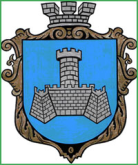 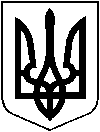 УКРАЇНАХМІЛЬНИЦЬКА МІСЬКА РАДАВІННИЦЬКОЇ ОБЛАСТІВиконавчий комітетР І Ш Е Н Н Я                                                      від  29 вересня   2022 р                                                                          №537 Про надання дозволу на передачу в орендуприміщення що перебуває на балансі  КЗ «Будинок культури» та укладення договору орендиЗ метою ефективного використання комунального майна, розглянувши лист № 01-09/538  від 19 вересня 2022 року начальника Відділу культури і туризму Хмільницької міської ради Ю.С. Цупринюк щодо надання дозволу на передачу в оренду підвального приміщення та укладення договору оренди, яке перебуває на балансі Комунального закладу «Будинок культури» Хмільницької міської ради та відповідно до Закону України «Про оренду державного та комунального майна» (зі змінами), постанови Кабінету Міністрів України від 03.06.2020 р № 483 «Деякі питання оренди державного  та комунального майна», виконавчий комітет Хмільницької міської радиВИРІШИВ:Надати дозвіл Комунальному закладу «Будинок культури» Хмільницької міської ради, як балансоутримувачу на передачу в оренду підвального приміщення та укладення договору оренди, а саме:1.1. Підвальне приміщення площею 407,9  кв.м. Філії сільський Будинок культури село Березна  для укриття працівникам та учням Березнянського ліцею Хмільницької міської ради  під час сигналу «Повітряна тривога», за адресою: вулиця  Івана Богуна, буд. 2, село Березна, Хмільницького району, Вінницької області.Включити до Переліку другого типу нежитлових приміщень комунальної власності Хмільницької міської територіальної громади, що підлягають передачі в оренду без проведення аукціону об’єкти зазначені в пункті 1 цього рішення.Встановити розмір орендної плати для бюджетних організацій, що фінансуються з міського бюджету (об’єкти зазначені в п. 1 цього рішення) 1 грн. на рік відповідно до п.2 Додатку, до рішення 82 сесії Хмільницької міської ради 7 скликання № 2857 від 13.10.2020 р.Директору  Комунального закладу «Будинок культури» Хмільницької міської ради Донченко Олександру Васильовичу укласти договорів оренди терміном на 2 роки 11 місяців.Контроль за виконанням цього рішення покласти на заступника міського голови з питань діяльності виконавчих органів міської ради Сташка А.В. Міський голова						Микола ЮРЧИШИН